Túrakód: F_Termál-tó-6,3_(Z)_f  /  Táv.: 6,3 km  /  Frissítve: 2022-02-08Túranév: Szent-S-kör / Terepfutó _Termál-tó-6,3 km (Z)_fEllenőrzőpont és résztáv adatok:Feldolgozták: Baráth László, Hernyik András, Valkai Árpád, 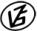 Tapasztalataidat, élményeidet őrömmel fogadjuk! 
(Fotó és videó anyagokat is várunk.)EllenőrzőpontEllenőrzőpontEllenőrzőpontEllenőrzőpontRésztáv (kerekített adatok)Résztáv (kerekített adatok)Résztáv (kerekített adatok)          Elnevezése          ElnevezéseKódjaHelyzeteElnevezéseHosszaHossza1.Spari/R-CSpari/R-CN46 40.423 E20 17.459F_Termál-tó-6,3_(Z)_f_01-rt-  -  -  --  -  -  -2.Termál-tó/2Termál-tó/2N46 41.259 E20 19.025F_Termál-tó-6,3_(Z)_f_02-rt2,6 km2,6 km3.Termál-tó/1Termál-tó/1N46 40.744 E20 18.802F_Termál-tó-6,3_(Z)_f_03-rt1,5 km4 km4.Spari/R-CSpari/R-CN46 40.423 E20 17.459-  -  -  -  -  -  -  -  -  -2,3 km6,3 km